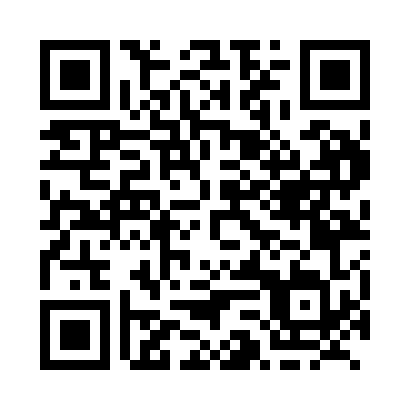 Prayer times for Bartibog, New Brunswick, CanadaWed 1 May 2024 - Fri 31 May 2024High Latitude Method: Angle Based RulePrayer Calculation Method: Islamic Society of North AmericaAsar Calculation Method: HanafiPrayer times provided by https://www.salahtimes.comDateDayFajrSunriseDhuhrAsrMaghribIsha1Wed4:246:051:196:218:3310:142Thu4:226:031:196:228:3510:163Fri4:206:021:186:238:3610:184Sat4:186:001:186:248:3710:205Sun4:165:591:186:258:3910:226Mon4:135:571:186:258:4010:247Tue4:115:561:186:268:4110:268Wed4:095:541:186:278:4310:289Thu4:075:531:186:288:4410:3010Fri4:055:511:186:298:4510:3211Sat4:035:501:186:298:4710:3412Sun4:015:491:186:308:4810:3613Mon3:595:471:186:318:4910:3814Tue3:575:461:186:328:5010:4015Wed3:555:451:186:328:5210:4216Thu3:535:441:186:338:5310:4417Fri3:515:431:186:348:5410:4618Sat3:495:411:186:358:5510:4819Sun3:475:401:186:358:5710:5020Mon3:455:391:186:368:5810:5221Tue3:445:381:186:378:5910:5422Wed3:425:371:186:379:0010:5623Thu3:405:361:186:389:0110:5824Fri3:385:351:196:399:0211:0025Sat3:375:341:196:399:0311:0226Sun3:355:341:196:409:0411:0327Mon3:345:331:196:419:0511:0528Tue3:325:321:196:419:0611:0729Wed3:315:311:196:429:0711:0930Thu3:295:311:196:429:0811:1031Fri3:285:301:196:439:0911:12